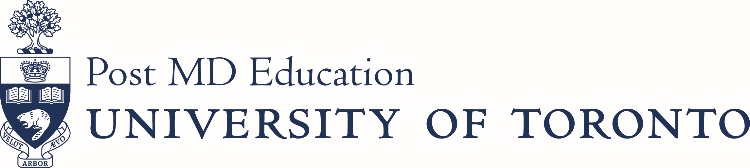 Postgraduate Administrator Advisory Committee (PAAC)Date: September 10, 2019Time: 12:00pm – 2:00pmLocation: PGME, 500 University Ave, 6th Fl, Boardroom AAgenda/MinutesAgenda Approval					B. Baumgart		For ApprovalApproval of Minutes					B. Baumgart		For ApprovalBusiness Arising from Last MeetingStanding Items SubcommitteesAppreciation & Recognition of the PA Event 	B. Baumgart		For DiscussionInformation Series/Communication Tool		P. Nixon/L. Bevacqua	For DiscussionStrengthening Partnership			B. Baumgart		For DiscussionNew Business PGMEAC Update					B. Baumgart		For DiscussionResident Hospital Orientation Project			B. Baumgart		For Discussion	PAAC Award Expansion					B. Baumgart		For DiscussionPAAC Contact Page					B. Baumgart		For DiscussionOpen ForumNext Meeting: TBD